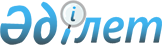 О внесении изменений и дополнений в решение Акима г.Алматы от 25.08.97 № 442 "Об установлении размера платы на расходы по содержанию жилища"
					
			Утративший силу
			
			
		
					Решение акима города Алматы от 21 января 2000 года N 64. Зарегистрировано Управлением юстиции города Алматы 21 февраля 2000 года № 101. Утратило силу постановлением акимата города Алматы от 4 января 2001 года N 2       Сноска. Утратило силу постановлением акимата города Алматы от 04.01.2001 N 2.      В связи с приведением в соответствие с Гражданским Кодексом Республики Казахстан (особенная часть) порядка обслуживания общедомовых приборов учета водопотребления в целях содержания их в технически исправном состоянии, а также установление платы за услуги по их эксплуатации и обслуживанию Аким г. Алматы РЕШИЛ:      Внести изменения и дополнения в решение Акима г. Алматы от 25.08.97 г. N 442 "Об установлении размера платы на расходы по содержанию жилища".



      - пункт 1 изложить в следующей редакции:

      1. "Установить плату за содержание жилища в домах государственного жилищного фонда, а также собственников квартир (домов), обслуживаемых государственными коммунальными предприятиями в размере 6 тенге 94 тиын на 1 кв.м. полезной площади, включая в ее состав плату за техническое обслуживание инженерных сетей, исходя из прилагаемого перечня услуг (приложение N 1), а также установить дополнительную плату за техническое обслуживание внутридомового газового оборудования в размере 15 тенге с одной газовой установки и за техническое обслуживание водомера и водомерного узла, где таковые установлены, в размере 0-60 тенге с 1 кв.м. полезной площади жилища".



      В приложении N 1:

      - пункт 5 дополнить разделом: "Техническое обслуживание общедомовых приборов водопотребления."

      - в статье: "Затраты на 1 кв.м. полезной площади" читать: 0-60 тенге.      Аким города Алматы           В.Храпунов
					© 2012. РГП на ПХВ «Институт законодательства и правовой информации Республики Казахстан» Министерства юстиции Республики Казахстан
				